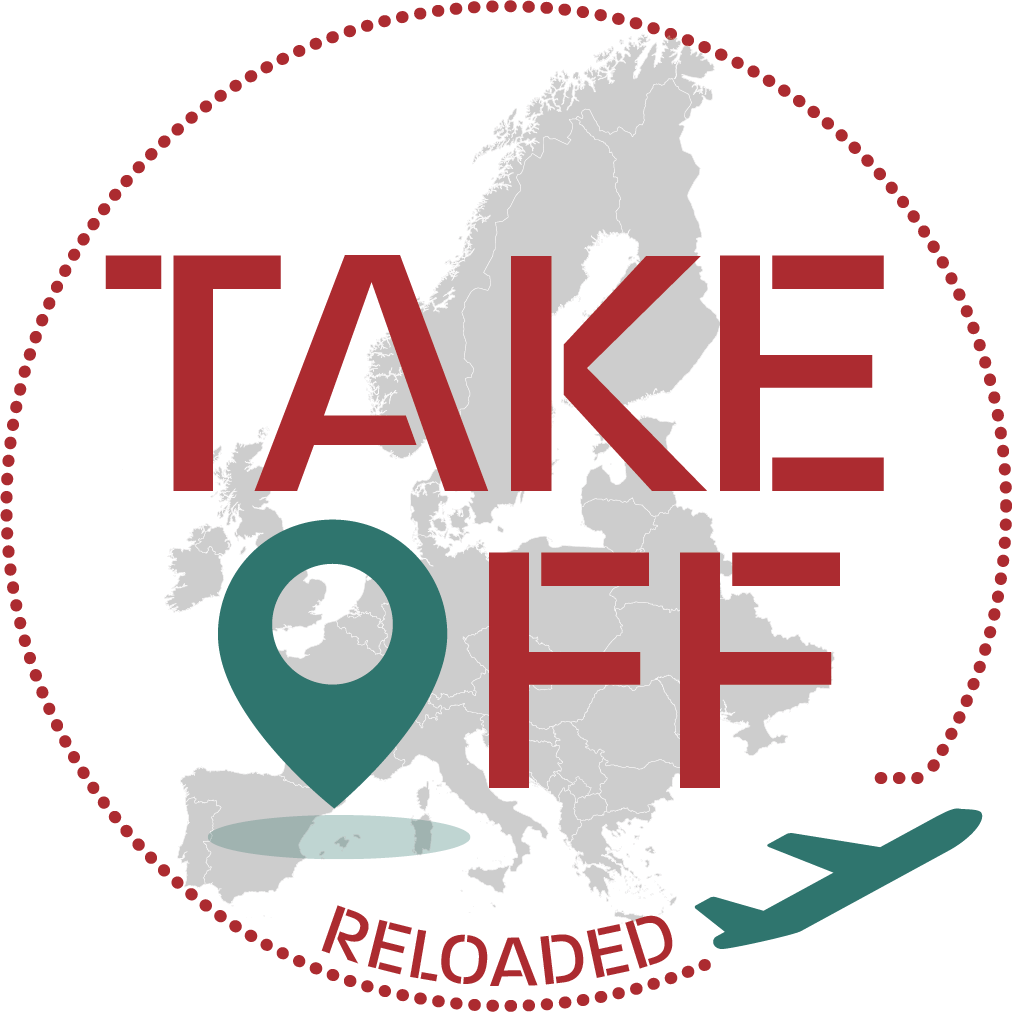 BULLETIN d'ADHESION Nom, Prénom : _____________________________________________________________________Adresse complète : ____________________________________________________________________________________________________________________________________________________Date de naissance : ____/____/_______Téléphone : _____/_____/_____/_____/_____		e-mail : _______________________________________________________Structure relais : 	Mission locale ________________ 			Autres _________________________________________________________Je soussigné(e), ……………………………………............................ adhère à L’association PISTES SOLIDAIRES en qualité de  Membre bénéficiaire DROITS A L’IMAGE	J’ autorise l’association PISTES SOLIDAIRES à diffuser les photographies réalisées lors des activités et projets de l’association et sur lesquelles je figure, pour les usages non commerciaux suivants : présentations publiques, dossiers de presse, réseaux sociaux, sites web, blogs. La présente autorisation est valable pour une durée d’un an à compter de la date de signature et renouvelable par tacite reconduction. Les éventuels commentaires, titres ou légendes accompagnant la reproduction de ces photos ne devront pas porter atteinte à ma réputation ou à ma vie privée. J’ autorise l’association PISTES SOLIDAIRES à utiliser mon adresse électronique pour les envois de Newsletters, offres de mobilité et tout autre envoi électronique de la part de l’association A…………………………………………, le……………………………………….Signature : 